UPUTE:  Napiši u pisanku naslov. Svaki zadatak započni pisati u novi redak. Na početku retka napiši redni broj. Piši velikim tiskanim slovima. Samo u zadnjem zadatku koristi mala i velika slova.SADA ZNAM1.  Od zadanih riječi smisli i napiši rečenicu.                                  KINO        MARKO      PRIJATELJI2.  Pročitaj rečenice i odgovori na zadana pitanja potpunim rečenicama.     Maja žuri. Treba joj knjiga za lektiru. Na ulazu u knjižnicu srela je Antu.   Kamo žuri Maja ?   Što Maja treba?   Gdje je Maja srela Antu?3. Dopuni rečenice riječima tako da rečenica ima smisla. U pisanku napiši samo riječi       kojima si dopunio/dopunila rečenice onim redoslijedom kako rečenice slijede.     _______________________ JE BIO U PARKU.    MOJ SE PAS ZOVE     ______________________.    MAMA JE KUPILA NOVE    __________________________.    TATA S PRIJATELJIMA IGRA   ________________________.4. O svakoj slici  smisli i napiši jednu rečenicu.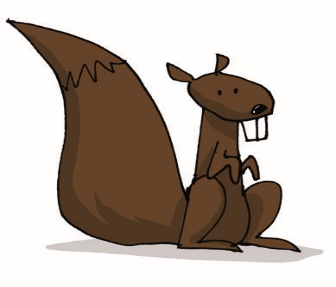 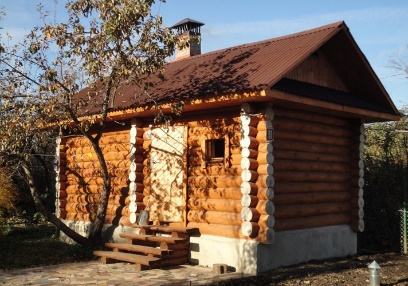 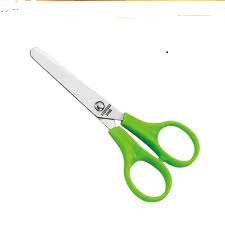 5.  Pravilno poredaj riječi u rečenici. Rečenice prepiši točno u pisanku. Pazi na znak                 na kraju rečenice.          BIO  JESI  U  VRTU  LI         SU  NOGOMET   JUČER    IGRALI    DJEČACI         ME    ZUB   BOLI    JAO6.  Dodaj riječima što im nedostaje i točno ih prepiši u pisanku.        PLOCA      CAŠA      CETIRI      CIZME      ZECIC        SECER7.  U pisanku prepiši samo riječi koje su točno napisane.       UĐBENIK     ROĐENDAN      MAĐIONIČAR    DOGADŽAJ    PIDŽAMA 8.   Ispravi netočno napisane riječi. Prepiši ih točno u pisanku.  more	  Filip		 ivanka   	Marija 	šokčević 	 kuća	     tomislav